                                            Falu IWC styrelsebild 2021 -2022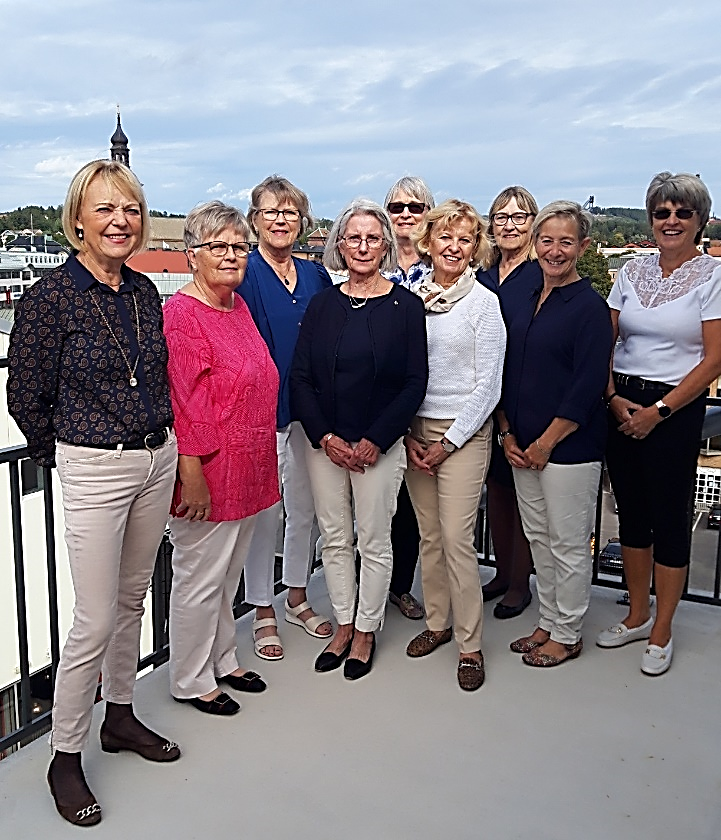 